СОВЕТ НАРОДНЫХ ДЕПУТАТОВ ИСТОБИНСКОГО СЕЛЬСКОГО ПОСЕЛЕНИЯ РЕПЬЕВСКОГО МУНИЦИПАЛЬНОГО РАЙОНА ВОРОНЕЖСКОЙ ОБЛАСТИ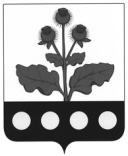 РЕШЕНИЕ«27» мая 2015 г. №172 с. ИстобноеВ соответствии с Налоговым кодексом Российской Федерации, Федеральным законом от 06.10.2003 г. № 131-ФЗ «Об общих принципах организации местного самоуправления в Российской Федерации», Уставом Истобинского сельского поселения Репьевского муниципального района Воронежской области, рассмотрев протест прокуратуры Репьевского района от 15.05.2015 № 2-1-2015/519, в целях приведения муниципальных правовых актов Совета народных депутатов Истобинского сельского поселения в соответствие действующему законодательству, Совет народных депутатов Истобинского сельского поселения Репьевского муниципального района Воронежской области решил:1. Внести в решение Совета народных депутатов Истобинского сельского поселения от 30.09.2005 года № 5 «О введении в действие земельного налога на территории Истобинского сельского поселения Репьевского муниципального района» (далее – Решение) следующие изменения:1.1. Пункт 12 Решения изложить в следующей редакции:«12. Установить для физических лиц, уплачивающих налог на основании налогового уведомления срок уплаты по налогу 1 октября года, следующего за истекшим налоговым периодом».2. Опубликовать настоящее решение в официальном печатном средстве массовой информации органов местного самоуправления Репьевского муниципального района «Репьевский муниципальный вестник».3. Настоящее решение вступает в силу по истечении 30 дней с момента опубликования и распространяет свое действие на правоотношения возникшие с 01.01.2015 года.4. Контроль за исполнением настоящего решения оставляю за собой.О внесении изменений в решение Совета народных депутатов Истобинского сельского поселения от 30.09.2005 г. № 5 «О введении в действие земельного налога на территории Истобинского сельского поселения Репьевского муниципального района» Глава сельского поселенияВ.И. Аристова